Поделка из каробок  спичек « Самолет» подарок папе на 23 февраляЦель: Развивать воображение, мелкую моторику, воспитывать доброжелательное отношение к папе.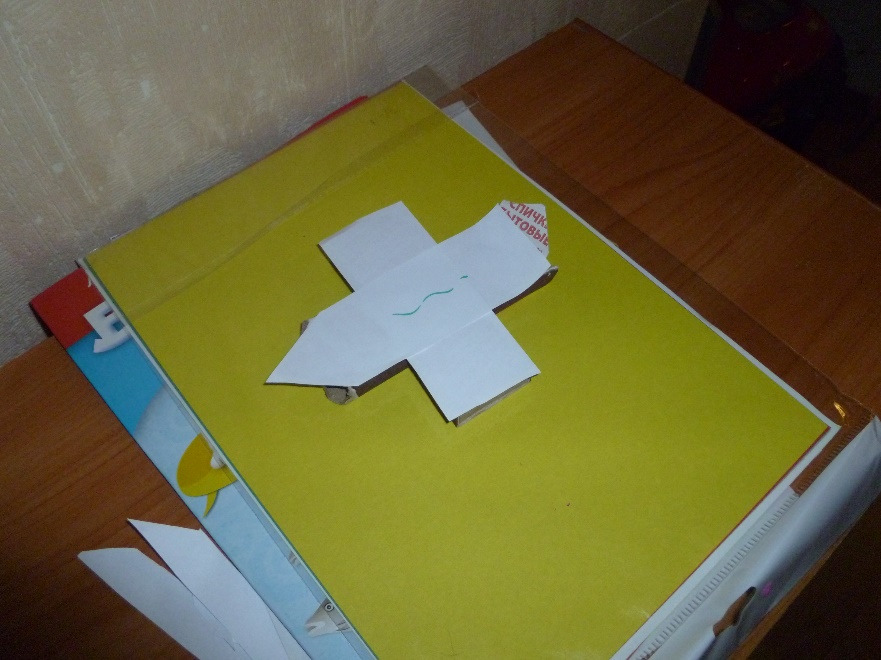 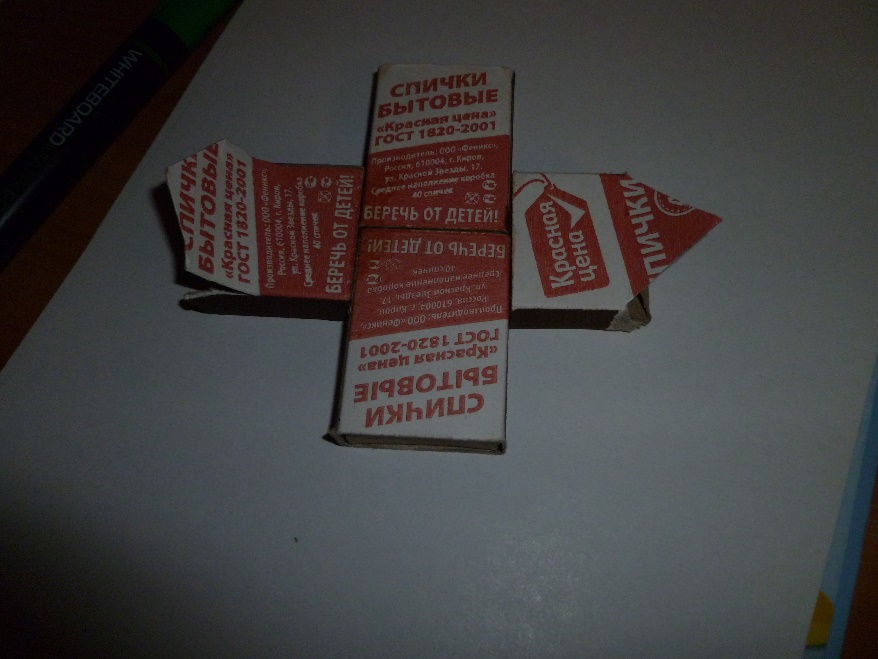 